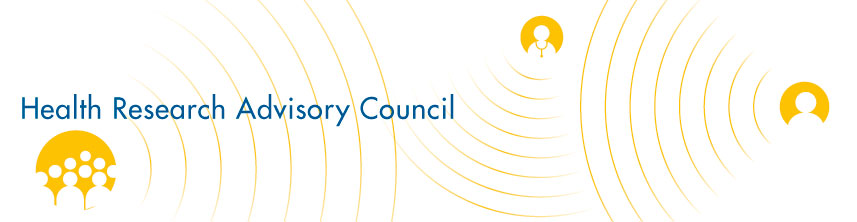 Meeting #4October 26, 2017Thursday, October 26Thursday, October 26Thursday, October 26TimeEventSpeaker5:30 pm Dinner Meal catered by Charter House 5:45 pm – 6:30 pmStudy OverviewPCORI/LHSNetDiscussionRequest feedback from HRAC membersDr. Veronique RogerAmy Eisenberg6:30 pm – 7:30 pmEducationMN research authorizationInformed consentLori7:30 pm – 7:45 pmFollow-up itemsAd hoc meetingDr. Majka’s studyDiagnostic accuracyAll7:45 pm – 8:00 pmMeeting wrap upNext board meeting:  January 25, 2018Meeting evaluationComplete and return to LoriLori